AngolaAngolaAngolaAngolaSeptember 2025September 2025September 2025September 2025SundayMondayTuesdayWednesdayThursdayFridaySaturday1234567891011121314151617181920National Hero Day21222324252627282930NOTES: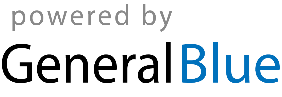 